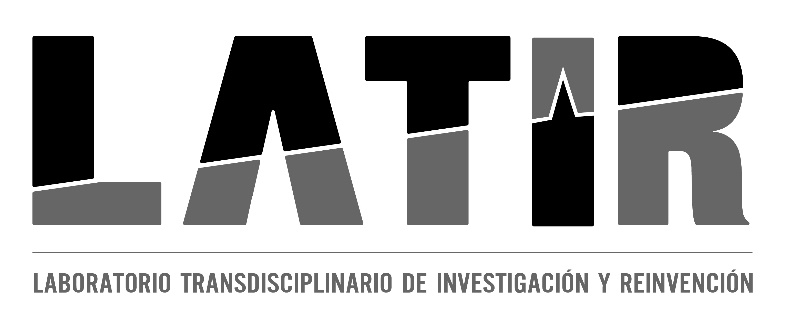 DIPLOMADO EN ANTROPOLOGÍA DEL ARTESOLICITUD DE INSCRIPCIÓN.1) RESPONDE DE MANERA DETALLADA LAS SIGUIENTES PREGUNTAS:¿Cuál es tu principal motivación para cursar el Diplomado en Antropología del Arte?¿De qué manera crees que este diplomado puede contribuir a tu crecimiento profesional y personal?Cuéntanos cuál es tu formación académica y/o artística. Comparte una semblanza breve de tu experiencia y trayectoria, gustos e intereses. 2) BECA.¿Requieres de la beca del 50%?SI  (    )    No  (    )Dinos las razones detalladas para solicitar este apoyo:3) DATOS PERSONALES.a) NOMBRE COMPLETO:b) FECHA DE NACIMIENTO:c) OCUPACIÓN ACTUAL:d) ÚLTIMO NIVEL EDUCATIVO Y NOMBRE DEL LUGAR DONDE ESTUDIASTE:e) DIRECCIÓN COMPLETA INCLUYENDO CIUDAD Y PAÍS:f) TELÉFONO:g) CORREO ELECTRÓNICO:f) Describe brevemente tus valores éticos y tus convicciones personales y profesionales.3- COMPROMISO.El diplomado tiene un cupo limitado, por lo cual te pedimos tu compromiso para cursarlo en su totalidad.¿Te comprometes a cursar todos los módulos y finalizar todo el diplomado?h) ANEXA UNA FOTO DE TU IDENTIFICACIÓN.+ENVÍA ESTA SOLICITUD A: latircontacto@gmail.com +TE DAREMOS RESPUESTA ENSEGUIDA.GRACIAS.